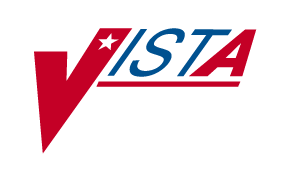 Inpatient Medications Requirements for the Special Focus Group Initial Request AnalysisPhase IRELEASE NOTES	PSS*1*79	PSJ*5*110	OR*3*213	PSU*3*34September 2004				   Department of Veterans Affairs Health Systems Design & DevelopmentTable of Contents1.	Introduction	11.1.	Required Setup	22.	New Features and Functionality	32.1.	Complex Orders	32.2	Renewed Orders	62.3.	STAT and NOW Order Notification	92.4	Files, Fields, and Cross-References	113.	Impact on Other VISTA Software Packages	15(This page included for two-sided copying.)IntroductionPhase I of the Inpatient Medications Requirements for the Special Focus Group Initial Requirements Analysis (IMR for SFGIRA) includes upgrades to the Inpatient Medications, Pharmacy Benefits Management (PBM), Pharmacy Data Management (PDM), and Computerized Patient Record System (CPRS) software packages. The goal of Phase I is to optimize the functionality used by clinicians who enter, maintain, and administer medication orders. It can be accomplished by providing changes to pharmacy medication ordering and by improving the communication of order information between the Inpatient Medications and CPRS packages.These Release Notes briefly describe the new features and functionality in phase I of this project, which are included as a host file with patches PSS*1*79, PSJ*5*110, OR*3*213, and PSU*3*34.This host file can only be run with a standard M operating system. It also requires the following Department of Veterans Affairs (VA) software packages and versions.1.1.	Required Setup  Sites requiring the ability to renew expired IV orders may define a period of time up to 24 hours after expiration that orders may be renewed. The Expired IV Time Limit parameter can be edited by selecting the Systems Parameters Edit [PSJ SYS EDIT] option at the PARameters Edit Menu [PSJ PARAM EDIT MENU] option (see section 2.2., Renewed Orders).New mail groups PSJ STAT NOW PENDING ORDER and PSJ STAT NOW ACTIVE ORDER are created during the installation of PSJ*5*110. However, notification of new STAT and NOW orders are not sent until subscribers are added to the mail groups (see section 2.3., STAT and NOW Order Notification).New Features and FunctionalityDuring Phase I of the IMR for SFGIRA project, upgrades were made to enable the user to identify a Complex Order, calculate a new Stop Date/Time for an existing order during the renewal process, and receive messages when STAT or NOW orders have either been received from CPRS or have been verified and made active. These new features and functionality are described in this section.2.1.	Complex OrdersIn the past, Complex Orders were not identified as such within Inpatient Medications and were often mistakenly identified as duplicate orders or orders that were independent of each other. A Complex Order now consists of one or more individual component orders, or ‘child’ orders, that are linked together. Inpatient Medications receives the parent order number from CPRS and links the child orders together.If the actions FN (Finish), VF (Verify), DC (Discontinue), or RN (Renew) are taken on one child order, the action must be taken on all of the complex component orders in the set. For example, If one child order within a Complex Order is made active, all child orders in the Complex Order must be made active.If one child order within a Complex Order is discontinued, all child orders in the Complex Order must be discontinued.If one child order within a Complex Order is renewed, all child orders in the Complex Order must be renewed.Once a Complex Order is made active, the following fields may not be edited:Administration TimeAny field where an edit would cause a new order to be created. These fields are denoted with an asterisk in the Detailed View of a Complex Order. If a change to one of these fields is necessary, the Complex Order must be discontinued and a new Complex Order must be created.Sets of Complex Orders with a status of “Pending” or “Non-Verified” will be grouped together in the Profile View within Inpatient Medications. Once these orders are made active, they will appear individually in the Profile View.Example:  Pending Complex Order in Profile ViewInpatient Order Entry         Mar 07, 2004@13:03:55          Page:    1 of    1 ,FRED                      Ward: ONE EAST    PID: 123-45-6789          Room-Bed: B-12        Ht(cm): ______ (________)   DOB:  (81)                              Wt(kg): ______ (________)   Sex: MALE                                     Admitted:     Dx: TESTING                          Last transferred: ********- - - - - - - - - - - - -  P E N D I N G  C O M P L E X  - - - - - - - - - - - - - - - -  1     CAPTOPRIL TAB                            ?  *****  *****  P          Give: 25MG  QD        CAPTOPRIL TAB                            ?  *****  *****  P          Give: 50MG  BID        CAPTOPRIL TAB                            ?  *****  *****  P          Give: 100MG  TID          Enter ?? for more actions                                             PI  Patient Information                 SO  Select OrderPU  Patient Record Update               NO  New Order EntrySelect Action: Next Screen// Example:  Non-Verified Complex Order in Profile ViewInpatient Order Entry         Mar 07, 2004@13:03:55          Page:    1 of    1 ,FRED                      Ward: ONE EAST    PID: 123-45-6789          Room-Bed: B-12        Ht(cm): ______ (________)   DOB:  (81)                              Wt(kg): ______ (________)   Sex: MALE                                     Admitted:     Dx: TESTING                          Last transferred: ********- - - - - - - - - - - -  N O N - V E R I F I E D  C O M P L E X - - - - - - - - - - - -  1     CAPTOPRIL TAB                            C  03/26  03/27  N          Give: 25MG  QD        CAPTOPRIL TAB                            C  03/26  03/28  N          Give: 50MG  BID        CAPTOPRIL TAB                            C  03/26  03/29  N          Give: 100MG  TID          Enter ?? for more actions                                             PI  Patient Information                 SO  Select OrderPU  Patient Record Update               NO  New Order EntrySelect Action: Next Screen// Example:  Active Complex Order in Profile ViewInpatient Order Entry         Apr 13, 2004@09:08:51          Page:   2 of  2,ALBERT                   Ward: GEN MED                        A   PID: 123-45-6789           Room-Bed:               Ht(cm): ______ (________)   DOB:  (79)                                 Wt(kg): ______ (________)   Sex: MALE                                     Admitted:     Dx: SICK                             Last transferred: ********+ - - - - - - - - - - - - - - - -  - A C T I V E - - - - - - - - - - - - -   1    PREDNISONE TAB                           C  04/13  04/14  A          Give: 10 MG  BID  2    PREDNISONE TAB                           C  04/15  04/16  A          Give: 5 MG  BID  3    PREDNISONE TAB                           C  04/17  04/21  A          Give: 2.5 MG  QD           Enter ?? for more actionsPI  Patient Information                 SO  Select OrderPU  Patient Record Update               NO  New Order EntrySelect Action: Quit//When an action of FN (Finish), VF (Verify), DC (Discontinue), or RN (Renew) is taken on a ‘child’ order, a message will display informing the user that the order is part of a Complex Order and that the action must be taken on all of the associated child orders.Example:  DC (Discontinue) Action – Complex OrderSelect Item(s): Next Screen// DC   DiscontinueThis order is part of a complex order. If you discontinue this order thefollowing orders will be discontinued too (unless the stop date has alreadybeen reached).Press Return to continue...        AMOXAPINE TAB                            C  03/25  04/14  A        Give: 200MG  QDDo you want to discontinue this series of complex orders? Yes// Example:  RN (Renew) Action – Complex OrderSelect Item(s): Next Screen// RN   RenewThis order is part of a complex order. If you RENEW this order thefollowing orders will be RENEWED too.Press Return to continue...        DAPSONE TAB                              C  04/12  04/16  A        Give: 200 MG  TIDRENEW THIS COMPLEX ORDER SERIES? YES//2.2	Renewed OrdersThe RN (Renew) action in Inpatient Medications calculates a new Stop Date/Time for an existing order. Prior to Phase I of the IMR for SFGIRA project, the RN (Renew) action created a new order. This caused problems, including renewed and renewal orders appearing simultaneously on the Virtual Due List (VDL) in the Bar Code Medication Administration (BCMA) package.Instead of creating a new order, Inpatient Medications will calculate a new Stop Date/Time for a Renewed Order during the renew process. This will help to reduce the risk of administration errors in BCMA by restricting a Renewed Order to one line item on the BCMA VDL. It will also provide more complete order information in Inpatient Medications by displaying the original Start Date/Time of the order along with the most recent renew date and time.Functional changes to Renewed Orders include the following:The RN (Renew) action will be modified to remove the prompt for the Start Date/Time. The Renewed Date/Time will display on the Patient Profile screen.The Renewed Date/Time and the user renewing the order will display with the detailed order information in Inpatient Medications.The Start Date/Time of the Renewed Order will not change.Unit Dose and scheduled IV orders with a status of “Expired” can only be renewed if a scheduled dose was not missed since the last BCMA action was taken on the order.Continuous IV orders with a status of “Expired” may only be renewed if the number of hours that have elapsed since the order expired is less than the time limit defined in the EXPIRED IV TIME LIMIT field (#34) in the PHARMACY SYSTEM file (#59.7).Sites requiring the ability to renew expired IV orders must define a period of time up to 24 hours after expiration that orders may be renewed. The EXPIRED IV TIME LIMIT field (#34) in the PHARMACY SYSTEM file (#59.7) can be edited by selecting the Systems Parameters Edit [PSJ SYS EDIT] option at the PARameters Edit Menu [PSJ PARAM EDIT MENU] option.Example:  Renewed Order in Profile View Before RN (Renew) ActionInpatient Order Entry         Apr 13, 2004@09:08:51          Page:  1  of  1,ALBERT                   Ward: GEN MED                           PID: 123-45-6789           Room-Bed:            Ht(cm): ______ (________)   DOB:  (79)                              Wt(kg): ______ (________)   Sex: MALE                                     Admitted:     Dx: SICK                             Last transferred: ********+ - - - - - - - - - - - - - - - -  - A C T I V E - - - - - - - - - - - - -   1    DAPSONE TAB                              C  04/10  04/14  A          Give: 25 MG  QD          Enter ?? for more actionsPI  Patient Information                 SO  Select OrderPU  Patient Record Update               NO  New Order EntrySelect Action: Quit//Example:  Renewed Order in Detailed Order View – Information Screen Before RN (Renew) ActionACTIVE UNIT DOSE              Apr 13, 2004@09:42:14          Page:  1  of  2,RANDALL               Ward: GEN MED   PID: 123-45-6789           Room-Bed:              Ht(cm): ______ (________)   DOB:  (81)                                Wt(kg): ______ (________)*(1)Orderable Item: DAPSONE TAB      Instructions:*(2)Dosage Ordered: 100 MG          Duration:                                 *(3)Start:   06:00*(4)     Med Route: ORAL                                                    *(5) Stop:   24:00 (6) Schedule Type: CONTINUOUS*(8)      Schedule: QD (9)   Admin Times: 1440(10)      	Provider: ,DONNA(11) Special Instructions: (12) Dispense Drug                                  U/D        Inactive Date       DAPSONE 100MG TAB  +         Enter ?? for more actionsDC  Discontinue           ED  Edit                    Activity LogsHD  Hold                  RN  RenewFL  Flag                  VF  (Verify)Select Item(s): Next Screen// RN   RenewRENEW THIS ORDER? YES// <Enter>STOP DATE/TIME: MAY 3,2004@24:00//  <Enter>   MAY 3,2004@24:00PROVIDER: ,DONNA//  <Enter>    NATURE OF ORDER: WRITTEN//  <Enter>    W...updating order.....DONE!Example:  Renewed Order in Detailed Order View – First Information Screen After RN (Renew) ActionACTIVE UNIT DOSE              Apr 13, 2004@09:42:14          Page:   1 of  2,RANDALL               Ward: GEN MED   PID: 123-45-6789           Room-Bed:              Ht(cm): ______ (________)   DOB:  (81)                                Wt(kg): ______ (________)+*(1)Orderable Item: DAPSONE TAB      Instructions:*(2)Dosage Ordered: 100 MG          Duration:                                 *(3)Start:   06:00*(4)     Med Route: ORAL                              Renewed:   09:51                                                    *(5) Stop:   24:00 (6) Schedule Type: CONTINUOUS*(8)      Schedule: QD (9)   Admin Times: 1440(10)      Provider: ,DONNA(11) Special Instructions: (12) Dispense Drug                                  U/D        Inactive Date       DAPSONE 100MG TAB   +         Enter ?? for more actionsDC  Discontinue           ED  Edit                    Activity LogsHD  Hold                  RN  RenewFL  Flag                  VF  (Verify)Select Item(s): Next Screen//Example:  Renewed Order in Detailed Order View - Second Information Screen After RN (Renew) ActionACTIVE UNIT DOSE              Apr 13, 2004@09:42:14          Page:   2 of  2,RANDALL               Ward: GEN MED   PID: 123-45-6789           Room-Bed:              Ht(cm): ______ (________)   DOB:  (81)                                Wt(kg): ______ (________)(7)Self Med: NOEntry By: ,DONNA                            Entry Date:   09:40Renewed By: ,DONNA(13) Comments:+         Enter ?? for more actionsDC  Discontinue           ED  Edit                    Activity LogsHD  Hold                  RN  RenewFL  Flag                  VF  (Verify)Select Item(s): Next Screen//Example:  Renewed Order in Profile View after RN (Renew) ActionInpatient Order Entry         Apr 13, 2004@09:08:51          Page:   1 of  1,ALBERT                   Ward: GEN MED                        A   PID: 123-45-6789           Room-Bed:              Ht(cm): ______ (________)   DOB:  (79)                                Wt(kg): ______ (________)   Sex: MALE                                       Admitted:     Dx: SICK                               Last transferred: ********+ - - - - - - - - - - - - - - - -  - A C T I V E - - - - - - - - - - - - - -   1    DAPSONE TAB                              C  04/10  05/03  A    04/13          Give: 25 MG  QD          Enter ?? for more actionsPI  Patient Information                 SO  Select OrderPU  Patient Record Update               NO  New Order EntrySelect Action: Quit//2.3.	STAT and NOW Order NotificationA STAT and NOW Order Notification has been added in Inpatient Medications to send a text message to pharmacy and nursing staff when orders are received with a priority of STAT or a schedule of NOW. To receive these messages, the user must subscribe to the mail group(s) described below.The following are examples of STAT and NOW Order Notification messages.Example: Messages in a Subscriber’s InboxIN Basket, 218 messages (1-5), 5 new*=New/!=Priority.......Subject.........................From...................*1. GEN MED-PENDING STAT-ALASKA,FRED                 MEDICATIONS,INPATIENT  *2. GEN MED-PENDING NOW- ,FRED                 MEDICATIONS,INPATIENT*3. GEN MED-ACTIVE ,FRED                 MEDICATIONS,INPATIENT*4. GEN MED-ACTIVE ,FRED                 MEDICATIONS,INPATIENT*5. GEN MED-ACTIVE NOW- ,FRED                  MEDICATIONS,INPATIENT IN Basket Message: 1// Example: Pending STAT Order Notification MessageSubj: GEN MED-PENDING STAT-ALASKA,FRED  [#88123] 04/02/04@08:51  5 linesFrom: MEDICATIONS,INPATIENT  In 'IN' basket.   Page 1-----------------------------------------------------------------------------Inpatient Medications has received the following STAT order (PENDING)          Patient:     ,FRED   (6789)Order Information:     DIGOXIN 100MG  QD       Order Date:       08:51Example: Active NOW Order Notification MessageSubj: GEN MED-ACTIVE NOW- ,FRED  [#88123] 04/02/04@09:01  5 linesFrom: MEDICATIONS,INPATIENT  In 'IN' basket.   Page 1-----------------------------------------------------------------------------Inpatient Medications has received the following NOW order (ACTIVE)          Patient:     ,FRED   (6789)Order Information:     DIGOXIN 50MG  NOW       Order Date:       08:51Adding a User as a SubscriberTo add a user to the PSJ STAT NOW PENDING ORDER and the PSJ STAT NOW ACTIVE ORDER mail groups, use VA FileMan to edit the MEMBER field (#2) or the MEMBERS – REMOTE field (#12) in the MAIL GROUP file (#3.8).Adding a Remote Member as a SubscriberThe STAT and NOW Order Notification mail groups can be set up to send text messages to a remote device. This enables anyone who has subscribed to these mail groups to use a pager, or any device that can receive an email message, to receive notification quickly when these high priority orders are received. The following example illustrates how to define a remote device for a mail group using VA FileMan.Example: Using VA FileMan to Define a Remote Device (for PSJ STAT NOW ACTIVE ORDER Mail Group)Select OPTION: EN ENTER OR EDIT FILE ENTRIES (Enter)INPUT TO WHAT FILE: MAIL GROUP// MAIL GROUP    (280 entries)EDIT WHICH FIELD: ALL// 12  MEMBERS - REMOTE  (multiple)   EDIT WHICH MEMBERS - : ALL//  <Enter>    THEN EDIT FIELD:Select MAIL GROUP NAME: PSJ STAT NOW ACTIVE ORDERSelect REMOTE MEMBER: ? <Enter>        You may enter a new MEMBERS - REMOTE, if you wish        Enter a remote address (name@domain) or local device (D.device or        H.device) or local server (S.server).Select REMOTE MEMBER: DDENVER819@SPRINTPCS.COM  Are you adding 'DDENVER819@SPRINTPCS.COM' as    a new REMOTE MEMBER (the 1ST for this MAIL GROUP)? No// Y  (Yes)Select REMOTE MEMBER:Select MAIL GROUP NAME:2.4	Files, Fields, and Cross-ReferencesThis section contains new or changed files, fields, and cross-references.New FilesNo new files were added to the Inpatient Medications package.Changed FilesThe UNIT DOSE multiple (#62) of the PHARMACY PATIENT file (#55) and the IV multiple (#100) of the PHARMACY PATIENT file (#55) have been changed to store information related to the renewal of an order. The NON-VERIFIED ORDERS file (#53.1) has been changed to store information related to the renewal of an order. A new EXPIRED IV TIME LIMIT field (#34) has been added to the PHARMACY SYSTEM file (#59.7). Two new mail groups have been added to the MAIL GROUP file (#3.8).New FieldsPHARMACY PATIENT file (#55)The LAST RENEW field (#114) of the UNIT DOSE multiple (#62) of the PHARMACY PATIENT file (#55) has been added to store the date and time that the order was renewed.The LAST RENEW field (#138) of the IV multiple (#100) of the PHARMACY PATIENT file (#55) has been added to store the date and time that the order was renewed.The LAST RENEW field (#114) of the UNIT DOSE multiple (#62) of the PHARMACY PATIENT file (#55)  and the LAST RENEW field (#138) in the IV multiple (#100) of the PHARMACY PATIENT file (#55) both contain four new fields:RENEWED BY field (#1) – the user renewing the orderPREVIOUS PROVIDER field (#2) – the  Provider of the order prior to renewalPREVIOUS STOP DATE/TIME field (#3) – the Stop Date/Time of the order prior to renewalPREVIOUS ORDERS FILE ENTRY field (#4) – the ORDER file (#100) entry associated with the order prior to renewalThe new fields capture renewal information associated with the RN (Renew) action each time an order is renewed. Only the most recent renewal date and time will display in the various patient profile views, including the Inpatient Profile [PSJ PR] option, and in the patient’s detailed order information.NON-VERIFIED ORDERS file (#53.1)A new LAST RENEW field (#114) was added to the NON-VERIFIED ORDERS file (#53.1). This sub-file contains three new fields:RENEWED BY field (#1) – the user renewing the orderPREVIOUS PROVIDER (#2) – the Provider of the order prior to renewalPREVIOUS STOP DATE/TIME (#3) – the Stop Date/Time prior to renewalThe new fields capture renewal information associated with the RN (Renew) action each time an order is renewed. Only the most recent renewal date and time will display in the various patient profile views, including the Inpatient Profile [PSJ PR] option, and in the patient’s detailed order information.PHARMACY SYSTEM file (#59.7)A new EXPIRED IV TIME LIMIT field (#34) has been added to the PHARMACY SYSTEM file (#59.7). This field defines the number of hours after expiration that a continuous IV order can be renewed. MAIL GROUP file (#3.8)Two new mail groups are added to the MAIL GROUP file (#3.8): PSJ STAT NOW PENDING ORDER, and PSJ STAT NOW ACTIVE ORDER. Subscribers to the PSJ STAT NOW PENDING ORDER mail group receive a message when an order with a STAT priority or a schedule of NOW is received from CPRS. The subject of the message is formatted WARD – PENDING STAT or NOW  – PATIENT NAME or WARD – PENDING NOW – PATIENT NAME.Subscribers to the PSJ STAT NOW ACTIVE ORDER mail group receive a message when an order with a STAT priority or a schedule of NOW is verified and made active in Inpatient Medications. The subject of the message is formatted WARD – ACTIVE STAT or NOW – PATIENT NAME or WARD – ACTIVE NOW – PATIENT NAME.The notification messages contain patient’s name, last four digits of the patient’s Social Security Number, medication name, dosage, schedule, and order date and time.Changed FieldsNo fields were changed in the Inpatient Medications package.New Cross-ReferencesIn support of Complex Orders changes, two new cross-references have been created to group Complex child orders by their parent order. For Unit Dose orders, the cross-reference will be indexed and triggered by the ORDERS FILE PARENT ORDER field (#125) and the ORDERS FILE ENTRY field (#66) of the UNIT DOSE multiple (#62) of the PHARMACY PATIENT file (#55). For IV orders, the cross-reference will be indexed and triggered by the ORDERS FILE PARENT ORDER field (#150) and the ORDERS FILE ENTRY field (#110) of the IV multiple (#100) of the PHARMACY PATIENT file (#55). The cross-reference definition will be created by the pre-install routine PSSCMPLX.Example: VA FileMan Listing of ACX and ACX1 Cross-References  X-ref  File/Sub-file              Trigger-point field(s)  -----------------------------------------------------------------  ACX    PHARMACY PATIENT (#55)     ORDERS FILE PARENT ORDER (#125)         /UNIT DOSE (#62)           ORDERS FILE ENTRY (#66)  ACX1   PHARMACY PATIENT (#55)     ORDERS FILE PARENT ORDER (#150)         /IV (#100)                 ORDERS FILE ENTRY (#110)Changed Cross-ReferencesNo cross-references were changed in the Inpatient Medications package.(This page included for two-sided copying.)	Impact on Other  Software PackagesThe impact that Phase I (patch PSJ*5*110) of this project will have on other  software packages is described below.CPRSPatch OR*3*213 will display the original start date of a Renewed Order in the details information of an Inpatient Medications order. This change will be included in the host file with patch PSJ*5*110.PBMPatch PSU*3*34 will make the PBM extraction of medication dispensing data more efficient to accommodate longer average order durations resulting from the Renewed Order changes. This change will be included in the host file with patch PSJ*5*110.Pharmacy Data ManagementThere are no functional changes to Pharmacy Data Management for Phase I of this project as a result of patch  PSS*1*79. The changes are technical in nature and intended to make the software more efficient. The changes consist of new fields added to the PHARMACY PATIENT file (#55) that will store Renewed Order and Complex Order information. Patch  PSS*1*79 will be included in the host file with patch  PSJ*5*110.(This page included for two-sided copying.)PackageMinimum Version NeededAdverse Reaction Tracking (ART)4.0Decision Support System3.0Fee Basis3.5Integrated Funds Distribution, Control Point Activity, Accounting And Procurement (IFCAP)
5.1Inpatient Medications 5.0Integrated Billing2.0Kernel8.0Laboratory5.2MailMan8.0National Drug File (NDF)4.0Order Entry/Results Reporting 3.0Outpatient Pharmacy 7.0Patient Information Management System (PIMS)5.3Pharmacy Data Management 1.0VA FileMan22.0Mail GroupDescriptionPSJ STAT NOW PENDING ORDERNotifies the user when a pending STAT or NOW order has been received from CPRS.PSJ STAT NOW ACTIVE ORDERNotifies the user when a pending STAT or NOW order has been verified and made active.